Dealing with Remember    Examples1. Find first four terms in the binomial expansion of . State the values of  for which the expansion is valid.Quickfire First StepWhat would be the first step in finding the Binomial expansion of each of these?Test Your Understanding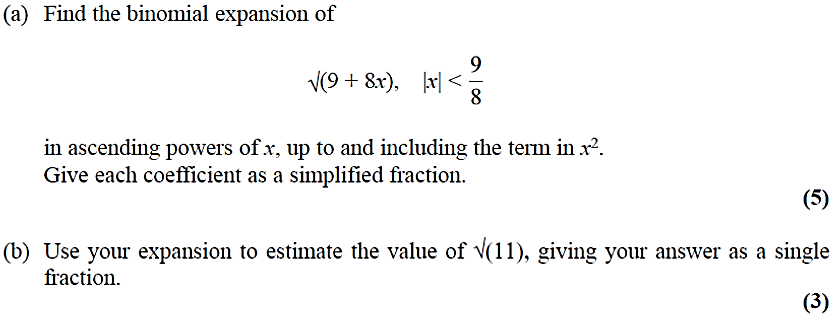 First Step…Valid when?1. 2. 3. 4. 5. 